„ÁLLATKÖLYKÖK” BIOLÓGIA VERSENY 1. fordulója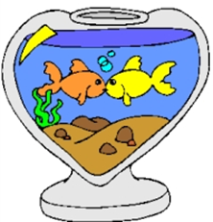 Beküldendő: Ady Endre Gimnázium, 1139 Bp., Röppentyű u. 62.Beadási határidő: 2018. október 19.A beküldő neve: 	 osztálya:		Iskolája:		FIGYELEM! Az 1. forduló 4 oldal feladatot tartalmaz!Hidegvérű szerelmesekÖsszekeveredtek a békák fejlődésének lépései. Tedd sorrendbe az ábrákat és írd a betűket ennek megfelelően a táblázatba!Sorrend:4 pont/Járj utána, hogy igaz vagy hamis az állítás! A dévérkeszeg ikrái 6 nap alatt kelnek ki.		A compó a tavak szélén helyezi el a kb. 300 000 ikráját.		A törpeharcsa levelekre helyezi ikráit, amelyeket a nőstény őriz.	A sebes pisztráng nősténye tavak mederfenéken készített mélyedésbe rakja ikráját, amit a megtermékenyítés után sóderrel takar be.		A szivárványos ökle ikráinak kagyló a bölcsője.		A csuka ívása nyár elején történik a sekély part menti helyeken	6 pont/Csoportosítsd a fajokat a szempontok alapján és tedd a számokat a megfelelő halmazba!10 pontMelyik állat tojása lehet? 
Segítségül megadunk néhány fajt, közülük válaszd ki a megfelelőt és írd az adott kép alá!komodói varánusz, fürge gyík, mocsári teknős, erdei sikló, nílusi krokodil, zöld leguán, fali gekkó4 pont/Találd ki a hidegvérű fajokat az összekeveredett betűkből, majd párosítsd a megfelelő jellemzőhöz!közdlígy:		tóniássőker pogisalaga 		pecacát		sikbég 		szladihkosz		titanal rödörágja 		ranab asókábé		14 pont/Maximális pontszám: 38 pontA biológia verseny döntőjére nézz utána a kétéltűek fejlődésének (ebihal, kifejlett béka jellemzői és különbségei) a mocsári teknős, a zöld varangy, a tüskés pikó, a tengeri csikóhal, a bölcsőszájú hal és a krokodil szaporodási és utódnevelési jellegzetességeinek!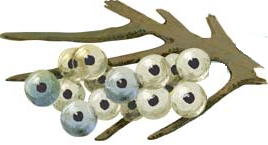 AB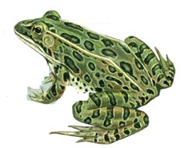 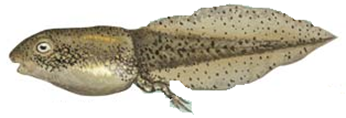 CD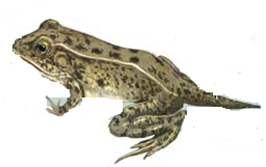 E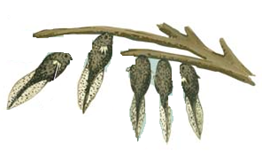 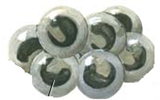 FG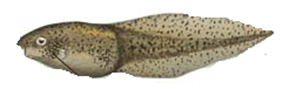 nílusi krokodilháromszarvú kaméleongabonasiklókobragyíkzöld leguánmocsári teknőspárduc kaméleonnagy pörölycápaleopárd gekkókurtafarkú szkink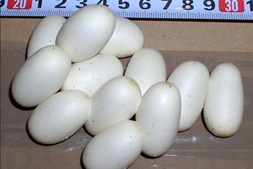 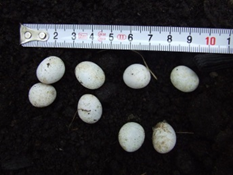 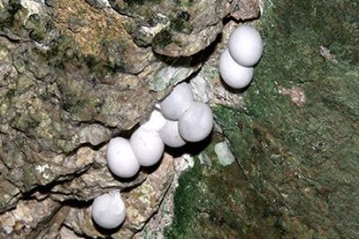 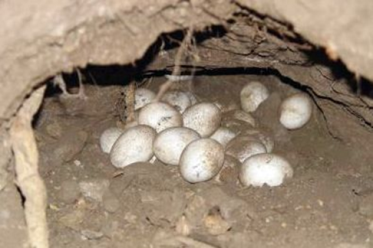 Jellemzők:FajÁltalában 5-15 babszem nagyságú, pergamenhéjú tojást rejtenek a maguk ásta fészkekbe.Ebihala a hazai békafajok közül a legnagyobb, általában 8–12 centiméteres.Kagylóhéjba helyezett ikráit a hím őrzi.A nőstények több alkalommal ásnak fészket, amelyekbe egyenként átlagosan 10 tojást raknak, s ezeket a nap melege költi ki. A hőmérsékletviszonyoktól függően 3-8 hónap alatt kelnek ki az utódok.Álelevenszülő, vagyis kölykei az anyaállat testében kelnek ki. A nőstény nem egyszerre szüli meg az összes kicsinyét, hanem a testében tárolt ondóval időnként megtermékenyít néhány petesejtet.A szülők függőleges felületekre rakják nagyszámú ikrájukat. Az utódokat mindkét szülő gondozza. Olyannyira ivadékgondozók, hogy az első hetekben a nőstény speciális bőrváladékot termel az ivadékok táplálására.Álelevenszülő. Egyszerre csak egy utódot hoz a világra, amit ugrás közben szül meg.